Contact Information:				
Krista McNamara
Communications Manager
mcnamarak@mkmorse.com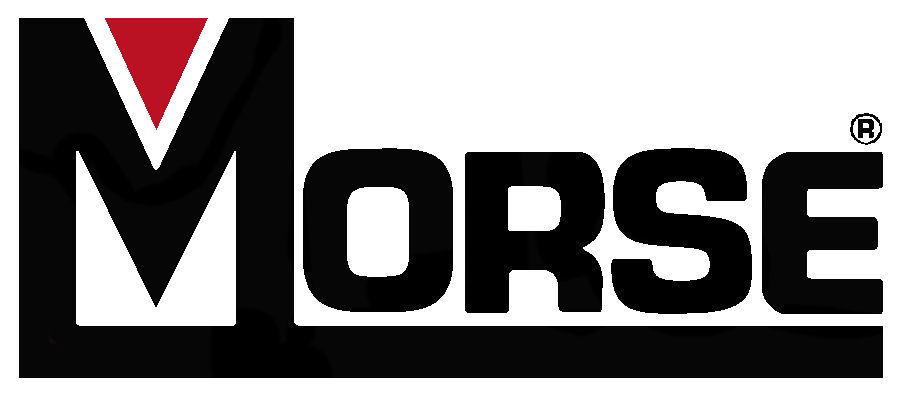 Release Date:
Sept. 12, 2022
Tooth Brush for industrial band saws now available from MorseMagnetic chip brush assembly keeps tooth gullets clean for optimal cutting resultsCANTON, Ohio, Sept. 12, 2022 – The M. K. Morse Company has released the Tooth Brush, a magnetic chip brush that helps to ensure optimal cutting conditions when using an industrial band saw blade.The patent-pending design features 11 brush configurations to fit virtually every saw on the market and efficiently clear chips from blade teeth gullets.Made with a long-lasting brass brush, the Tooth Brush is built for durability and easy to install on all machines. It is a convenient, affordable option to replace expensive and inflexible OEM brushes.The assembly includes a 4” 300-micron brass brush, two 50 lb. magnets with anti-skid covers, and a pack of hardware – bolts, nuts, washers, and a sleeve.About The M. K. Morse Company
For 60 years, The M. K. Morse Company has been manufacturing a wide range of innovative cutting solutions. Whether you need to drill holes, cut metal using power tools, or saw metal in a factory, Morse has the right blade for the job. As a second-generation family-owned business, we take pride in providing solutions for our customers. We are inspired by the belief that there is always a better way to cut and our team of engineers create and translate innovative ideas into advantaged solutions that deliver the best value for our end users. Available in more than 70 countries, nearly all Morse products are manufactured in Canton, OH, USA. For more information, visit mkmorse.com.